eliasen.eu software documentationThis document documents the software available at http://www.eliasen.eu/DownloadSoftware.aspx. You can find the newest version of this document at http://www.eliasen.eu/Files/eliasen.eu.documentation.docxDocumentation of functoidsThis section describes the implemented functoids.FunctoidsAdd Carriage Return and Line FeedThis functoids is used in case you need to add either Carriage Return (CR), Line Feed (LF) or CRLF (both) to a string.ParametersThe functoids takes four mandatory parameters:The string to add the CR and/or LF toA boolean determining whether to add the CR to the lineA boolean determining whether to add the LF to the lineA boolean determining whether the CR and/or LF should only be added in case they are not already present at the end of the line.By setting the fourth parameter to “true”, it can be used to make sure that the CR and/or LF is always at the end of the string from the first parameter, but it will never appear twice.If any of the last three inputs cannot be parsed as boolean types, a value of “false” is assumed.FunctionalityThere is no way to add LFCR. The only three options are: CR, LF and CRLF. This is because they are the only three options I have seen in use.The functionality of the functoid is given here in pseudo code:Create empty string called <crlfstring>If second parameter is true, add CR to <crlfstring>If third parameter is true, add LF to <crlfstring>If fourth parameter is:trueIf the first parameter has <crlfstring> at the end, return the first parameterIf the first parameter does not have <crlfstring> at the end, add <crlfstring> to the first parameter and return the result of this concatenationfalseAdd <crlfstring> to the first parameter and return the result of this concatenationExamplesConvert First Letter to UppercaseThis functoids is used to convert strings from systems that supply strings in either uppercase or lowercase into “normal” strings. This means, that only the first character of each substring in the input is returned as uppercase and the rest fo the string is returned as lowercase.ParametersThe functoids takes two parameters, of which the second is optional.The input to convertA comma separated list of strings that describes the strings that the functoid should leave exactly as described in this string.The second parameter is optional. If it is not present, all substrings of the input are converted to have a capital first letter.FunctionalityThe functionality of the functoid is given here in pseudo code:The string in the first input is split into an array of strings using a space as the separator.For each string in the array, check if it is also present in the list of strings from the second parameter.If the string form parameter 1 is present in the list of strings in parameter 2, then the string from parameter 2 is added to the output.If the string isn’t present, it is converted to lowercase and the first letter is capitalized. Then the string is added to the outputExamplesNotePlease note, that you can use the functoid described in section 1.1.6 to get a comma separated list of strings at runtime form the app.config belonging to BizTalk.CSV ExtractThis functoids is used to retrieve a specific substring  of a string separated by some value.ParametersThe functoids takes three mandatory parameters:The input to splitThe character(s) that is used to split the string into a list of substringsThe position of the substring in the list of substrings that you want as outputThe second parameter can consist of more than one character. In that case, the characters should just be written as a string, no separator.If the input string is split up into fewer substrings than the third parameter indicates you want returned, then an empty string is returned. If the third character cannot be parsed as an integer, a 0 is assumed. The third parameter specifies the index into a .NET array, meaning that it is zero-based, so it starts at 0 and ends at the length of the array minus 1.FunctionalityThe functionality of the functoid is given here in pseudo code:The string in the second parameter is converted into an array of characters.The string given in parameter one is split into an array of substrings, using the array of characters. The method used is the standard .NET 2.0 String.Split method.The third parameter is converted to an integer and used as an index into the array of substrings, and the resulting string is returned.If the third parameter cannot be parsed as an integer, a 0 is assumed. If the parsed integer is greater than the number of substrings, an empty string is returned.ExamplesDate ConverterThis functoids is used to convert between different date and time formats.ParametersThe functoids takes three mandatory parameters:The input date or datetimeA string describing the input format of the first parameterA string describing the format out the outputThe strings for parameters two and three are the standard .NET 2.0 date formats, which can be seen at http://msdn.microsoft.com/en-us/library/az4se3k1(VS.80).aspx. The string “s” represents the standard ISO 8601 datetime format (yyyy-MM-ddTHH:mm:ss) which is also the standard datetime format for XML, where the data type datetime is used. So the “s” will probably come in handy.FunctionalityThe functionality of the functoid is given here in pseudo code:Parse the first parameter using the format from the second parameterIf parsing went well, output datetime using format given in parameter threeIf any exceptions occur during the execution of this functoid, the input is returned unaltered.ExamplesNew GUIDThis functoids simply returns a newly created unique GUID, which can be used if you need a unique identifier for a row to insert into a database, an identifier to correlate on inside BizTalk or other purposes.ParametersThe functoids takes no parametersFunctionalityThe functoids uses the .NET framework to generate a new and uniue GUID, which is returned.ExamplesRead Application ConfigThis functoids is used to read a specific value from the BTSNTSvc.exe.config configuration file at runtime. This way you can have configuration settings needed in a map in this configuration file so you don’t have to either use the DB Lookup functoid or have the ettings somewhere else, and load them into an orchestration and merge two XML documents.ParametersThe functoids takes one mandatory parameter:The key of the application setting to retrieve.FunctionalityThe functoid simply uses the .NET 2.0 System.Configuration.ConfigurationSettings.AppSettings[key] method to retrieve the needed value. Yes, I know it is deprecated, but it works ExamplesString ReplaceThis functoids is used to replace all occurrences of a given substring inside a string with another string.ParametersThe functoids takes three mandatory parameters:The string to that needs substrings replacedThe string to search for and replaceThe string to insert into the first parameter instead of all occurrences of the second parameterFunctionalityThe functoid simply uses the .NET 2.0 String.Replace method, passing the parameters straight to this method, and returning the result from this method call.The functionality of the functoids is given here in pseudocode:Return param1.Replace(param2, param3)ExamplesInstallationInstallation for non-development PCUnzip the zip filePut the DLL in the GAC, using your favorite way of doing that.Optional: Delete old version of assembly from GAC. Do NOT do this, if you have running solutions that are not updated to reference the new version yet.Installation instructions for development PC'sFollow the two above steps for non-development PCCopy the dll file to the "%BTS%\Developer Tools\Mapping Extensions" folder, where %BTS% is the installation folder of BizTalk.Start Visual Studio.NET 2005 and go to "Tools" => "Choose Toolbox Items" and then go to the "Functoids" pane. Check the functoids that should be available in the toolbox.Alternatively, right click on the toolbox and choose "Reset Toolbox".If you encounter difficulties refreshing the toolbox, you may be running into an issue with Visual Studio .NET 2005, which I have described here. Note the comments for the post, as this is the easiest way to solve the issue.Known issuesIDAll functoids must have a unique ID in order for the runtime to distinguish them. The ID is an integer and all IDs below 6000 are reserved for Microsoft use. The functoids in the eliasen.eu.BizTalk.Functoid library have the following IDs:
In case you run into an ID duplicate which you need fixed, please contact (http://www.eliasen.eu/Contact.aspx) me and I will provide you with a new library with different IDs.Documentation of pipeline componentsNo pipeline components available yet.Documentation of winforms programsThis section describes the available winforms programs.eliasen.eu – DrawThis section describes the “eliasen.eu – Draw” program.RequirementsTo install and run this program, you need the following:Computer running Windows XP or later.NET Framework 3.5 SP1Windows Installer 3.1InstallationUnzip the installerRun the installerFollow the wizardUsageThis utility is a small Winforms program, that can be used to make a draw between several contestants. It can be used to draw between a number of constants with each one chance of winning, but also to draw between a number of contestants with diverse number of chances. So for instance, if the constants are supposed to get a chance of winning in the draw relecting the number of beers she has been drinking, one person might have 10 chances and another person mght have 15 chances, corresponding to 40% and 60% chance of winning respectively.The main window can be seen in Figure 1.It has a menu which consists of:“File” Exit“Help”AboutBeneath the menu, a grid with all entered contestants can be seen. The grid has four columns:Name – The name of the constant.Points – the number of chances the contestant has.Winning Chance – The chance the contestant ahs of winning the draw. It is basically the number of points divided by the total number of pointsTest chance – If you perform a test on the drawing to confirm that the program is actually random, this collumn will show the percentage of the testruns where this contestant won.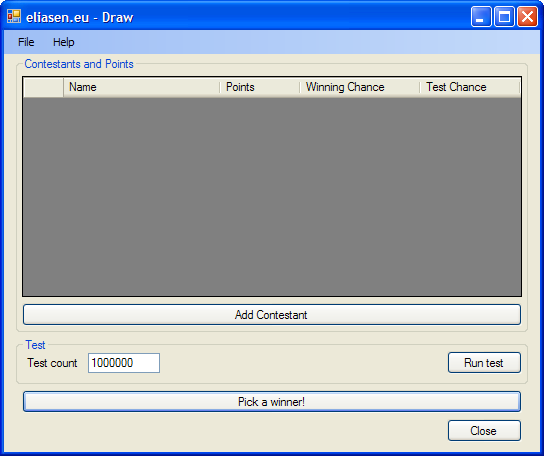 Figure : Main Window of eliasen.eu – DrawThe “Add Contestant” button opens up a dialog, where a new conestant can be entered, This can be seen in Figure 2.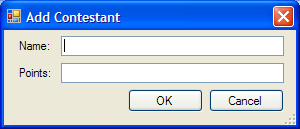 Figure : Add Contestant dialogThe “Test” group of the main window contains the test functionality. You can enter how many times the test run should draw a winner and then click on “Run test”. The grid will be updated to reflect the number of wins by each contestant.The “Pick a winner!” button draws a winner and outputs the name in a message box.The “Close” button closes the program.ExampleFigure 3 shows an example run of the program. As you can see, three contestants have been added with different number of points. The test run has done one million drawings just to see the outcome, and the percentages in the “Winning Chance” and the “Test Chance” columns are close enough to be correct.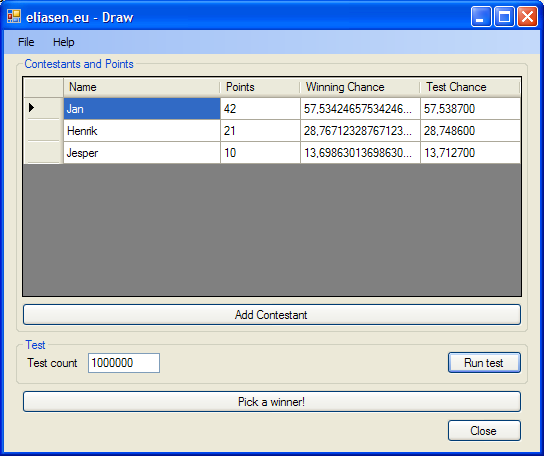 Figure : Example run of eliasen.eu - DrawKnown issuesNoneTo doAdd an icon to the programAdd help to the programAdd tooltipsAdd localization to support multiple languageseliasen.eu – ValidateXMLThis section describes the “eliasen.eu – Draw” program.RequirementsTo install and run this program, you need the following:Computer running Windows XP or later.NET Framework 3.5 SP1Windows Installer 3.1InstallationUnzip the installerRun the installerFollow the wizardUsageThe main window can be seen in Figure 4.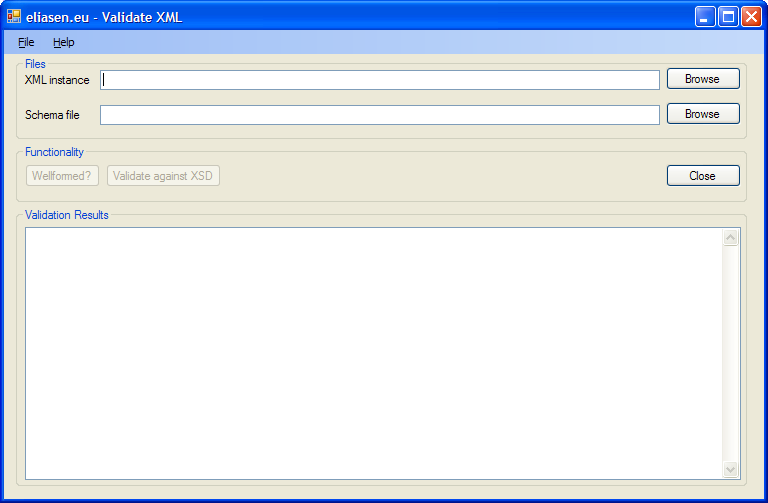 Figure : Main Window for ValidateXMLIt has a menu which consists of:“File”Open XML InstanceOpen XSD Schema Exit“Help”AboutIt has the possibility to browse for both an XML file and an XSD schema. If the textbox for the XML file has a valid file name, the “Welformed?” button gets enabled, allowing you to check the file to see if it is wellformed XML. If the textbox for the XML file has a valid file name and the textbox for the schema has a valid file name, then the button “Validate against XSD” gets enabled, allowing you to validate the XML file to check that its structure complies to the schema.When validating against a schema, the check for wellformedness is performed first, and the validation against the schema is only performed if there were no errors checking for wellformedness.The large textbox at the bottom will contain any errors that might appear.ExampleThis section contains three screenshots of the program in action. The figure captions contain descriptions of the screenshots.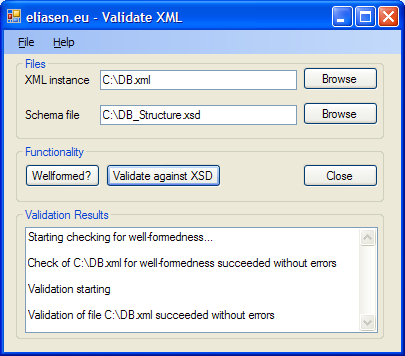 Figure : Example of validation of XML against XSD, without any errors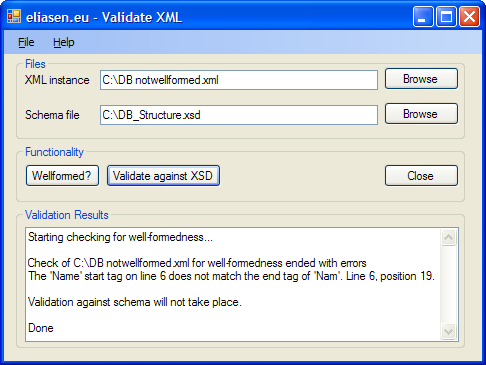 Figure : Example of validation of XML against XSD, where the XML isn't well formed. No validation against the schema is performed, and a descriptive error message is provided.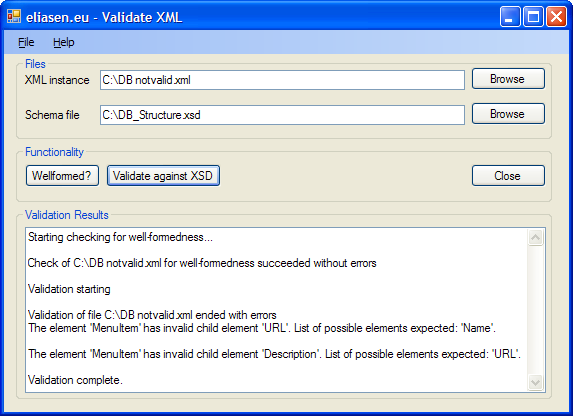 Figure : Example of validation of XML against XSD, where the XML does not conform to the XSD. Two errors are discovered and described to the user.Known issuesNoneTo doSupport DTDsSupport XDRsAdd an icon to the programAdd help to the programAdd tooltipsAdd localization to support multiple languagesAdd the possibility to email the validating resultsLicenseAll the software that can be downloaded here is "optional-postcardware", meaning, that I would really appreciate a postcard from you if you use my software, just so I know how many people use it :-) The postcard can be a paper postcard sent by ordinary mail or it can be an email. In any ase, find my contact information at http://www.eliasen.eu/Contact.aspx. Note, the postcard is optional. You are not breaking any license terms by not sending me a postcard :-)WarrantyBasically, any use of these products is your own responsibility. I provide no warranty, promises or anything else, and I will not pay you for lost work, earnings, etc.Help meBugs, comments and feature requestsShould you encounter any bugs at all, please let me know. Also, any comments and requests for features are welcome. Find my contact information at http://www.eliasen.eu/Contact.aspx. Thanks.GraphicsAs you can probably see from my extremely lousy icons, layouts, and so on, graphics really isn't one of my strong sides. So if you are good at creating icons and so on, and would like to help me with this part, please conact me via http://www.eliasen.eu/Contact.aspxFirstSecondThirdFourthResultJantruetruetrueJanCRLFJantruetruefalseJanCRLFJantruefalsetrueJanCRJantruefalsefalseJanCRJanfalsetruetrueJanLFJanfalsetruefalseJanLFJanfalsefalsetrueJanJanfalsefalsefalseJanJanCRtruetruetrueJanCRCRLFJanCRtruetruefalseJanCRCRLFJanCRtruefalsetrueJanCRJanCRtruefalsefalseJanCRCRJanCRfalsetruetrueJanCRLFJanCRfalsetruefalseJanCRLFJanCRfalsefalsetrueJanCRJanCRfalsefalsefalseJanCRJanLFtruetruetrueJanLFCRLFJanLFtruetruefalseJanLFCRLFJanLFtruefalsetrueJanLFCRJanLFtruefalsefalseJanLFCRJanLFfalsetruetrueJanLFJanLFfalsetruefalseJanLFLFJanLFfalsefalsetrueJanLFJanLFfalsefalsefalseJanLFJanCRLFtruetruetrueJanCRLFJanCRLFtruetruefalseJanCRLFCRLFJanCRLFtruefalsetrueJanCRLFCRJanCRLFtruefalsefalseJanCRLFCRJanCRLFfalsetruetrueJanCRLFJanCRLFfalsetruefalseJanCRLFLFJanCRLFfalsefalsetrueJanCRLFJanCRLFfalsefalsefalseJanCRLFFirstSecondResultjan eliasenJan Eliasenjan eliasen A/SJanJAn eliasen A/sJAN ELIASEN A/SJan,A/SJan Eliasen A/SThis is a test string for the functoidtHIS,A,fOr,sillytHIS Is A Test String fOr the functoidFirstSecondThirdResult12,34,56,01212,34,56,13412,34,56,612,34,56,a1212,34,56,301212,34,56,3112,34,56,32412,34,56,3356FirstSecondThirdResult2008-10-20T10:20:30srMon, 20 Oct 2008 10:20:30 GMT2007-09-19T12:34:56sd19-09-2007InputOutputN/AA7e234f4-f790-4f9a-a097-db000b50e2d7app.configFirstResult<appSettings>	<add key="eliasen" value="eliasenValue"/></appSettings>eliaseneliasenValue<appSettings>	<add key="eliasen" value="eliasenValue"/></appSettings>nesaileFirstSecondThirdResultJanabJbnJan EliasennyeahJayeah EliaseyeahFunctoid nameIDAdd Carriage Return and Line Feed6424CSV Extract6428Date Converter6427New GUID6425String Replace6426